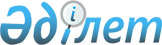 О признании утратившим силу решение Талгарского районного маслихата от 30 сентября 2021 года № 13-46 "Об утверждении регламентов собраний местных сообществ города Талгар и сельских округов Талгарского района"Решение Талгарского районного маслихата Алматинской области от 17 мая 2023 года № 4-18
      В соответствии с пунктом 5 статьи 7 Закона Республики Казахстан "О местном государственном управлении и самоуправлении в Республике Казахстан", Талгарский районный маслихат РЕШИЛ:
      1. Признать утратившим силу решение Талгарского районного маслихата "Об утверждении регламентов собраний местных сообществ города Талгар и сельских округов Талгарского района" от 30 сентября 2021 года № 13-46.
      2. Контроль за исполнением настоящего решения возложить на руководителя аппарата Талгарского районного маслихата У. Даркенбаеву.
      3. Настоящее решение вводится в действие по истечении десяти календарных дней после дня его первого официального опубликования. 
					© 2012. РГП на ПХВ «Институт законодательства и правовой информации Республики Казахстан» Министерства юстиции Республики Казахстан
				
      Председатель Талгарского районного маслихата 

М. Алибеков
